 АДМИНИСТРАЦИЯ 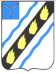 СОВЕТСКОГО МУНИЦИПАЛЬНОГО РАЙОНА САРАТОВСКОЙ ОБЛАСТИ ПО С Т А Н О В Л Е Н И Е	 от  22.11.2013  №1540  р.п. Степное Об утверждении Положения о санитарных  формированиях гражданской обороны Советского муниципального района  соответствии с постановлением суженного заседания Правительства Саратовской области от 21.08.2013 № М-8с «О размещении мобилизационного задания по разделу «здравоохранение» Саратовской области на 2000 расчѐтный год», Постановлением Правительства Саратовской области от 02.06.2006 № 175-П  «Об  обеспечении  выполнения  мероприятий  по  гражданской  обороне Саратовской   области»,  приказом  Министерства  здравоохранения Саратовской  области  от  23.04.2013  №  10-ДСП  «О  создании  мобильных медицинских  отрядов»,  постановлением  администрации  Советского муниципального  района  от  25.09.2013  №  8-ДСП  «О  мероприятиях  по выполнению  мобилизационного  задания  по  разделу  «здравоохранение»»  и Уставом  Советского  муниципального  района,  администрация  Советского муниципального района ПОСТАНОВЛЯЕТ:	   Утвердить  Положение  о  санитарных  формированиях  гражданской обороны Советского муниципального района (прилагается).    Контроль  за выполнением настоящего постановления возложить на председателя  комитета  по  вопросам  строительства,  ЖКХ  и  обеспечения безопасности жизнедеятельности администрации Советского муниципального района Григорьеву И.Е.   Настоящее постановление вступает в силу со дня его подписания. Глава  администрации Советского муниципального  района                                                               	С.В. Пименов Николаев А.В. 5-00-41  Приложение   постановлению администрации Советского муниципального района от  22.11.2013  №1540  ПОЛОЖЕНИЕ  санитарных формированиях гражданской обороны Советского муниципального района   Положение  о  санитарных  формированиях  гражданской  обороны разработано  в  соответствии  с  постановлением  суженного  заседания Правительства  Саратовской  области  от  21.08.2013  №  М-8с  «О  размещении мобилизационного задания по разделу «здравоохранение» Саратовской области на 2000 расчѐтный год», постановлением Правительства Саратовской области от  02.06.2006  №  175-П  «Об  обеспечении  выполнения  мероприятий  по гражданской обороне Саратовской  области», приказа  Министерства здравоохранения Саратовской области от 23.04.2013 № 10-ДСП «О создании мобильных медицинских отрядов».  Санитарные формирования гражданской обороны (далее – санитарные формирования) являются формированиями гражданской обороны специального назначения  и  создаются  для  участия  в  ликвидации  медико-санитарных последствий чрезвычайных ситуаций в мирное и военное время.  Санитарные формирования – санитарные звенья, санитарные дружины   создаются  в  организациях,  предприятиях,  учреждениях  (далее  - организациях),  расположенных  на  территории  Советского  муниципального района из расчѐта одно санитарное звено на каждые 50 – 100 работников. При  наличии  двух  и  более  санитарных  звеньев  могут  формироваться санитарные дружины.   организациях  здравоохранения  санитарные  формирования  не создаются.   Организационно–штатная  структура  создаваемых  санитарных формирований разрабатывается и утверждается руководителями организаций.   В  санитарные  формирования  зачисляются  работники  организаций, являющиеся гражданами Российской Федерации: мужчины в возрасте от 18 до 60 лет, женщины в возрасте от 18 до 55 лет, за исключением военнообязанных, имеющих  мобилизационное  предписания,  а  также  зачисленных  в  воинские формирования,  передаваемые  при  мобилизации  в  Вооружѐнные  Силы Российской Федерации, лиц, занимающих должности врачебного и среднего медицинского персонала, инвалидов, беременных женщин и женщин, имеющих детей до 3 лет. Зачисление  работников  в  состав  формирований  осуществляется  на основании приказа руководителя организации.   Оснащение  санитарных  формирований  средствами  гражданской обороны  осуществляется  в  порядке,  установленном  руководителем организации.   Основными задачами санитарных формирований являются:   оказание  первой  медицинской  помощи  пострадавшим,  их  вынос  и погрузка на транспортные средства для эвакуации в лечебные учреждения;  проведение санитарно – гигиенических, противоэпидемических и иных мероприятий;  осуществление ухода за пострадавшими и больными; проведение санитарно – просветительской работы среди населения. Руководители санитарных формирований проходят обучение ежегодно по  месту  работы,  а  так  же  в  учебных  учреждениях  Министерства здравоохранения России по Саратовской области один раз в 3 года.  Персонал  санитарных  формирований  проходит  обучение  ежегодно  по месту работы. Ответственность  за  подготовку  персонала  санитарных  формирований несут руководители организаций.  Обучение персонала санитарных формирований осуществляется:  штатными медицинскими работниками организаций;  медицинскими  работниками  учреждений  здравоохранения, назначаемыми  приказом  руководителей  этих  учреждений  на  основании заключенных  договоров  с  организациями,  создающие  санитарные формирования. При проведении занятий используется материальная база организаций и организаций  здравоохранения,  расположенных  на  территории  Советского муниципального района.   Программа  обучения  персонала  санитарных  формирований разрабатывается  штатными  медицинскими  работниками  организаций, организациями здравоохранения.   Среди  санитарных  формирований,  выполнивших  ежегодную программу обучения, с целью закрепления полученных знаний и определения наиболее  подготовленных  санитарных  формирований,  ежегодно  проводятся соревнования на объектовом и районном уровнях.   Санитарные  формирования  выполняют  свои  задачи  по предназначению, как правило, в тех организациях, в которых они созданы. При  необходимости  выполнения  задач  в  особый  период  санитарные формирования  придаются  по  распоряжению  администрации  Советского муниципального района формированиям гражданской обороны, организациям здравоохранения, мобильным медицинским отрядам (ММО).  Финансирование мероприятий по созданию, оснащению, подготовки и применению  санитарных  формирований  осуществляется  за  счѐт  средств местных бюджетов, организаций, а также иных источников, не запрещѐнных законодательством Российской Федерации. Верно: Начальник отдела делопроизводства и контроля                    Н.В. Черникова	 